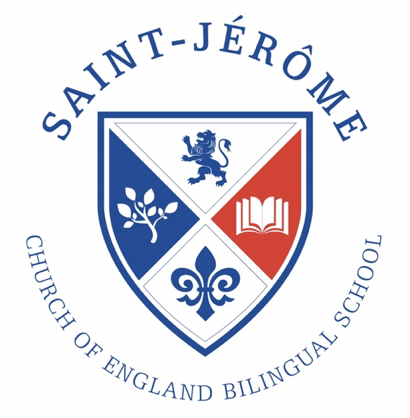 St. Jérôme is proud to be a multilingual, multi-ethnic, culturally and spiritually diverse community that respects and supports one another. This year we hope to put restrictions behind us and get back to running more community events to rebuild connections and relationships that were impacted by the pandemic.How can you help?Join our Diversity Steering Group and get involved in promoting inclusion, organising opportunities to celebrate our differences, and supporting the design of a curriculum that explores the rich and varied cultures and backgrounds of our staff, children and families. We very much value the importance of Black History Month, but we want to be a school that acknowledges its responsibility to make Black History an important part of teaching and learning in all areas of our curriculum, all year round. Our first meeting will be on Monday 1st November at 9:30 – 10:30 amKindly complete this google form by Friday 22nd October to notify us that you wish to join our Diversity Steering Group and attend our first meeting. Diversity Steering Group or register your interest for future meetings.This will enable us to prepare information packs, registers, drinks and snacks for the meeting. 